FORMAT PER LA COSTRUZIONE DI UNA PROVA DI COMPETENZA DI I TIPOFORMAT PER LA COSTRUZIONE DI UNA PROVA DI COMPETENZA DI I TIPOFORMAT PER LA COSTRUZIONE DI UNA PROVA DI COMPETENZA DI I TIPOFORMAT PER LA COSTRUZIONE DI UNA PROVA DI COMPETENZA DI I TIPOFORMAT PER LA COSTRUZIONE DI UNA PROVA DI COMPETENZA DI I TIPOFORMAT PER LA COSTRUZIONE DI UNA PROVA DI COMPETENZA DI I TIPOFORMAT PER LA COSTRUZIONE DI UNA PROVA DI COMPETENZA DI I TIPOFORMAT PER LA COSTRUZIONE DI UNA PROVA DI COMPETENZA DI I TIPOFORMAT PER LA COSTRUZIONE DI UNA PROVA DI COMPETENZA DI I TIPOFORMAT PER LA COSTRUZIONE DI UNA PROVA DI COMPETENZA DI I TIPOFORMAT PER LA COSTRUZIONE DI UNA PROVA DI COMPETENZA DI I TIPOProva Strutturata di Breve DurataDipartimento di:LINGUE STRANIEREProva Strutturata di Breve DurataDipartimento di:LINGUE STRANIEREProva Strutturata di Breve DurataDipartimento di:LINGUE STRANIEREProva Strutturata di Breve DurataDipartimento di:LINGUE STRANIEREProva Strutturata di Breve DurataDipartimento di:LINGUE STRANIEREProva Strutturata di Breve DurataDipartimento di:LINGUE STRANIEREProva Strutturata di Breve DurataDipartimento di:LINGUE STRANIEREProva Strutturata di Breve DurataDipartimento di:LINGUE STRANIEREProva Strutturata di Breve DurataDipartimento di:LINGUE STRANIEREProva Strutturata di Breve DurataDipartimento di:LINGUE STRANIEREProva Strutturata di Breve DurataDipartimento di:LINGUE STRANIEREDisciplina: IngleseDisciplina: IngleseDisciplina: IngleseDisciplina: IngleseDisciplina: IngleseDisciplina: IngleseDisciplina: IngleseDisciplina: IngleseDisciplina: IngleseDisciplina: IngleseDisciplina: IngleseOrdine e Classe: V PrimariaOrdine e Classe: V PrimariaOrdine e Classe: V PrimariaOrdine e Classe: V PrimariaOrdine e Classe: V PrimariaOrdine e Classe: V PrimariaOrdine e Classe: V PrimariaOrdine e Classe: V PrimariaOrdine e Classe: V PrimariaOrdine e Classe: V PrimariaOrdine e Classe: V PrimariaCompetenza: Comprendere un semplice testo scritto ed elaborarne uno personale sul modello dato.Competenza: Comprendere un semplice testo scritto ed elaborarne uno personale sul modello dato.Competenza: Comprendere un semplice testo scritto ed elaborarne uno personale sul modello dato.Competenza: Comprendere un semplice testo scritto ed elaborarne uno personale sul modello dato.Competenza: Comprendere un semplice testo scritto ed elaborarne uno personale sul modello dato.Competenza: Comprendere un semplice testo scritto ed elaborarne uno personale sul modello dato.Competenza: Comprendere un semplice testo scritto ed elaborarne uno personale sul modello dato.Competenza: Comprendere un semplice testo scritto ed elaborarne uno personale sul modello dato.Competenza: Comprendere un semplice testo scritto ed elaborarne uno personale sul modello dato.Competenza: Comprendere un semplice testo scritto ed elaborarne uno personale sul modello dato.Competenza: Comprendere un semplice testo scritto ed elaborarne uno personale sul modello dato.Scopo della prova: Certificare le competenze in uscita al termine della classe V primaria.Scopo della prova: Certificare le competenze in uscita al termine della classe V primaria.Scopo della prova: Certificare le competenze in uscita al termine della classe V primaria.Scopo della prova: Certificare le competenze in uscita al termine della classe V primaria.Scopo della prova: Certificare le competenze in uscita al termine della classe V primaria.Scopo della prova: Certificare le competenze in uscita al termine della classe V primaria.Scopo della prova: Certificare le competenze in uscita al termine della classe V primaria.Scopo della prova: Certificare le competenze in uscita al termine della classe V primaria.Scopo della prova: Certificare le competenze in uscita al termine della classe V primaria.Scopo della prova: Certificare le competenze in uscita al termine della classe V primaria.Scopo della prova: Certificare le competenze in uscita al termine della classe V primaria.Durata: 1 oraDurata: 1 oraDurata: 1 oraDurata: 1 oraDurata: 1 oraDurata: 1 oraDurata: 1 oraDurata: 1 oraDurata: 1 oraDurata: 1 oraDurata: 1 oraSituazione:Dear Zick. How are you?I’m on holiday at Bibur Si. I wake up at eight o’clock  in the morning and I have breakfast at 8.30. Then I play tennis and at 10.45 I go swimming .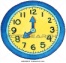 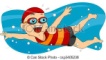 I have lunch at half past one. For lunch I usually have rice, pizza, meat, orange juice and an apple .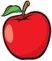 In the afternoon I go skating  with my friend Bombo. At five o’ clock I have a cup of tea  at the Monster Cafè.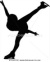 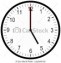 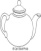 I have dinner at seven o’ clock: fish and chips an a big banana milkshake .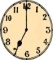 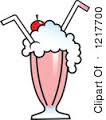 At half past nine I go dancing and at ten I go to bed  in my cocoon. Now it’s raining and it’s cold so I’m watching TV.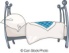 Bye, bye,Elena.Situazione:Dear Zick. How are you?I’m on holiday at Bibur Si. I wake up at eight o’clock  in the morning and I have breakfast at 8.30. Then I play tennis and at 10.45 I go swimming .I have lunch at half past one. For lunch I usually have rice, pizza, meat, orange juice and an apple .In the afternoon I go skating  with my friend Bombo. At five o’ clock I have a cup of tea  at the Monster Cafè.I have dinner at seven o’ clock: fish and chips an a big banana milkshake .At half past nine I go dancing and at ten I go to bed  in my cocoon. Now it’s raining and it’s cold so I’m watching TV.Bye, bye,Elena.Situazione:Dear Zick. How are you?I’m on holiday at Bibur Si. I wake up at eight o’clock  in the morning and I have breakfast at 8.30. Then I play tennis and at 10.45 I go swimming .I have lunch at half past one. For lunch I usually have rice, pizza, meat, orange juice and an apple .In the afternoon I go skating  with my friend Bombo. At five o’ clock I have a cup of tea  at the Monster Cafè.I have dinner at seven o’ clock: fish and chips an a big banana milkshake .At half past nine I go dancing and at ten I go to bed  in my cocoon. Now it’s raining and it’s cold so I’m watching TV.Bye, bye,Elena.Situazione:Dear Zick. How are you?I’m on holiday at Bibur Si. I wake up at eight o’clock  in the morning and I have breakfast at 8.30. Then I play tennis and at 10.45 I go swimming .I have lunch at half past one. For lunch I usually have rice, pizza, meat, orange juice and an apple .In the afternoon I go skating  with my friend Bombo. At five o’ clock I have a cup of tea  at the Monster Cafè.I have dinner at seven o’ clock: fish and chips an a big banana milkshake .At half past nine I go dancing and at ten I go to bed  in my cocoon. Now it’s raining and it’s cold so I’m watching TV.Bye, bye,Elena.Situazione:Dear Zick. How are you?I’m on holiday at Bibur Si. I wake up at eight o’clock  in the morning and I have breakfast at 8.30. Then I play tennis and at 10.45 I go swimming .I have lunch at half past one. For lunch I usually have rice, pizza, meat, orange juice and an apple .In the afternoon I go skating  with my friend Bombo. At five o’ clock I have a cup of tea  at the Monster Cafè.I have dinner at seven o’ clock: fish and chips an a big banana milkshake .At half past nine I go dancing and at ten I go to bed  in my cocoon. Now it’s raining and it’s cold so I’m watching TV.Bye, bye,Elena.Situazione:Dear Zick. How are you?I’m on holiday at Bibur Si. I wake up at eight o’clock  in the morning and I have breakfast at 8.30. Then I play tennis and at 10.45 I go swimming .I have lunch at half past one. For lunch I usually have rice, pizza, meat, orange juice and an apple .In the afternoon I go skating  with my friend Bombo. At five o’ clock I have a cup of tea  at the Monster Cafè.I have dinner at seven o’ clock: fish and chips an a big banana milkshake .At half past nine I go dancing and at ten I go to bed  in my cocoon. Now it’s raining and it’s cold so I’m watching TV.Bye, bye,Elena.Situazione:Dear Zick. How are you?I’m on holiday at Bibur Si. I wake up at eight o’clock  in the morning and I have breakfast at 8.30. Then I play tennis and at 10.45 I go swimming .I have lunch at half past one. For lunch I usually have rice, pizza, meat, orange juice and an apple .In the afternoon I go skating  with my friend Bombo. At five o’ clock I have a cup of tea  at the Monster Cafè.I have dinner at seven o’ clock: fish and chips an a big banana milkshake .At half past nine I go dancing and at ten I go to bed  in my cocoon. Now it’s raining and it’s cold so I’m watching TV.Bye, bye,Elena.Situazione:Dear Zick. How are you?I’m on holiday at Bibur Si. I wake up at eight o’clock  in the morning and I have breakfast at 8.30. Then I play tennis and at 10.45 I go swimming .I have lunch at half past one. For lunch I usually have rice, pizza, meat, orange juice and an apple .In the afternoon I go skating  with my friend Bombo. At five o’ clock I have a cup of tea  at the Monster Cafè.I have dinner at seven o’ clock: fish and chips an a big banana milkshake .At half past nine I go dancing and at ten I go to bed  in my cocoon. Now it’s raining and it’s cold so I’m watching TV.Bye, bye,Elena.Situazione:Dear Zick. How are you?I’m on holiday at Bibur Si. I wake up at eight o’clock  in the morning and I have breakfast at 8.30. Then I play tennis and at 10.45 I go swimming .I have lunch at half past one. For lunch I usually have rice, pizza, meat, orange juice and an apple .In the afternoon I go skating  with my friend Bombo. At five o’ clock I have a cup of tea  at the Monster Cafè.I have dinner at seven o’ clock: fish and chips an a big banana milkshake .At half past nine I go dancing and at ten I go to bed  in my cocoon. Now it’s raining and it’s cold so I’m watching TV.Bye, bye,Elena.Situazione:Dear Zick. How are you?I’m on holiday at Bibur Si. I wake up at eight o’clock  in the morning and I have breakfast at 8.30. Then I play tennis and at 10.45 I go swimming .I have lunch at half past one. For lunch I usually have rice, pizza, meat, orange juice and an apple .In the afternoon I go skating  with my friend Bombo. At five o’ clock I have a cup of tea  at the Monster Cafè.I have dinner at seven o’ clock: fish and chips an a big banana milkshake .At half past nine I go dancing and at ten I go to bed  in my cocoon. Now it’s raining and it’s cold so I’m watching TV.Bye, bye,Elena.Situazione:Dear Zick. How are you?I’m on holiday at Bibur Si. I wake up at eight o’clock  in the morning and I have breakfast at 8.30. Then I play tennis and at 10.45 I go swimming .I have lunch at half past one. For lunch I usually have rice, pizza, meat, orange juice and an apple .In the afternoon I go skating  with my friend Bombo. At five o’ clock I have a cup of tea  at the Monster Cafè.I have dinner at seven o’ clock: fish and chips an a big banana milkshake .At half past nine I go dancing and at ten I go to bed  in my cocoon. Now it’s raining and it’s cold so I’m watching TV.Bye, bye,Elena.Circle T (true) or F (false). Mark the right answer:▫Elena is on holiday:In London  B. In New York City  C. At Bibur Si▫At 8.30 she has:Breakfast   B. Lunch   C. Dinner▫First she plays tennis then:She goes skating  B. She goes swimming   C She goes snowboarding▫Her friend’s name is:Bambi B.Bibur  C. Bombo▫In the afternoon she has:Breakfast at the Monster CafèB. A cup of tea C.A cup of coffee at the Red Dragon▫At the moment it is:Sunny  B. Rainy    C. WindyWhat do you usually have for lunch?Circle T (true) or F (false). Mark the right answer:▫Elena is on holiday:In London  B. In New York City  C. At Bibur Si▫At 8.30 she has:Breakfast   B. Lunch   C. Dinner▫First she plays tennis then:She goes skating  B. She goes swimming   C She goes snowboarding▫Her friend’s name is:Bambi B.Bibur  C. Bombo▫In the afternoon she has:Breakfast at the Monster CafèB. A cup of tea C.A cup of coffee at the Red Dragon▫At the moment it is:Sunny  B. Rainy    C. WindyWhat do you usually have for lunch?Circle T (true) or F (false). Mark the right answer:▫Elena is on holiday:In London  B. In New York City  C. At Bibur Si▫At 8.30 she has:Breakfast   B. Lunch   C. Dinner▫First she plays tennis then:She goes skating  B. She goes swimming   C She goes snowboarding▫Her friend’s name is:Bambi B.Bibur  C. Bombo▫In the afternoon she has:Breakfast at the Monster CafèB. A cup of tea C.A cup of coffee at the Red Dragon▫At the moment it is:Sunny  B. Rainy    C. WindyWhat do you usually have for lunch?Circle T (true) or F (false). Mark the right answer:▫Elena is on holiday:In London  B. In New York City  C. At Bibur Si▫At 8.30 she has:Breakfast   B. Lunch   C. Dinner▫First she plays tennis then:She goes skating  B. She goes swimming   C She goes snowboarding▫Her friend’s name is:Bambi B.Bibur  C. Bombo▫In the afternoon she has:Breakfast at the Monster CafèB. A cup of tea C.A cup of coffee at the Red Dragon▫At the moment it is:Sunny  B. Rainy    C. WindyWhat do you usually have for lunch?Circle T (true) or F (false). Mark the right answer:▫Elena is on holiday:In London  B. In New York City  C. At Bibur Si▫At 8.30 she has:Breakfast   B. Lunch   C. Dinner▫First she plays tennis then:She goes skating  B. She goes swimming   C She goes snowboarding▫Her friend’s name is:Bambi B.Bibur  C. Bombo▫In the afternoon she has:Breakfast at the Monster CafèB. A cup of tea C.A cup of coffee at the Red Dragon▫At the moment it is:Sunny  B. Rainy    C. WindyWhat do you usually have for lunch?Circle T (true) or F (false). Mark the right answer:▫Elena is on holiday:In London  B. In New York City  C. At Bibur Si▫At 8.30 she has:Breakfast   B. Lunch   C. Dinner▫First she plays tennis then:She goes skating  B. She goes swimming   C She goes snowboarding▫Her friend’s name is:Bambi B.Bibur  C. Bombo▫In the afternoon she has:Breakfast at the Monster CafèB. A cup of tea C.A cup of coffee at the Red Dragon▫At the moment it is:Sunny  B. Rainy    C. WindyWhat do you usually have for lunch?Circle T (true) or F (false). Mark the right answer:▫Elena is on holiday:In London  B. In New York City  C. At Bibur Si▫At 8.30 she has:Breakfast   B. Lunch   C. Dinner▫First she plays tennis then:She goes skating  B. She goes swimming   C She goes snowboarding▫Her friend’s name is:Bambi B.Bibur  C. Bombo▫In the afternoon she has:Breakfast at the Monster CafèB. A cup of tea C.A cup of coffee at the Red Dragon▫At the moment it is:Sunny  B. Rainy    C. WindyWhat do you usually have for lunch?Circle T (true) or F (false). Mark the right answer:▫Elena is on holiday:In London  B. In New York City  C. At Bibur Si▫At 8.30 she has:Breakfast   B. Lunch   C. Dinner▫First she plays tennis then:She goes skating  B. She goes swimming   C She goes snowboarding▫Her friend’s name is:Bambi B.Bibur  C. Bombo▫In the afternoon she has:Breakfast at the Monster CafèB. A cup of tea C.A cup of coffee at the Red Dragon▫At the moment it is:Sunny  B. Rainy    C. WindyWhat do you usually have for lunch?Circle T (true) or F (false). Mark the right answer:▫Elena is on holiday:In London  B. In New York City  C. At Bibur Si▫At 8.30 she has:Breakfast   B. Lunch   C. Dinner▫First she plays tennis then:She goes skating  B. She goes swimming   C She goes snowboarding▫Her friend’s name is:Bambi B.Bibur  C. Bombo▫In the afternoon she has:Breakfast at the Monster CafèB. A cup of tea C.A cup of coffee at the Red Dragon▫At the moment it is:Sunny  B. Rainy    C. WindyWhat do you usually have for lunch?Circle T (true) or F (false). Mark the right answer:▫Elena is on holiday:In London  B. In New York City  C. At Bibur Si▫At 8.30 she has:Breakfast   B. Lunch   C. Dinner▫First she plays tennis then:She goes skating  B. She goes swimming   C She goes snowboarding▫Her friend’s name is:Bambi B.Bibur  C. Bombo▫In the afternoon she has:Breakfast at the Monster CafèB. A cup of tea C.A cup of coffee at the Red Dragon▫At the moment it is:Sunny  B. Rainy    C. WindyWhat do you usually have for lunch?Circle T (true) or F (false). Mark the right answer:▫Elena is on holiday:In London  B. In New York City  C. At Bibur Si▫At 8.30 she has:Breakfast   B. Lunch   C. Dinner▫First she plays tennis then:She goes skating  B. She goes swimming   C She goes snowboarding▫Her friend’s name is:Bambi B.Bibur  C. Bombo▫In the afternoon she has:Breakfast at the Monster CafèB. A cup of tea C.A cup of coffee at the Red Dragon▫At the moment it is:Sunny  B. Rainy    C. WindyWhat do you usually have for lunch?Proposta di Punteggio (eventualmente modificabile)Proposta di Punteggio (eventualmente modificabile)Proposta di Punteggio (eventualmente modificabile)Proposta di Punteggio (eventualmente modificabile)Proposta di Punteggio (eventualmente modificabile)Proposta di Punteggio (eventualmente modificabile)Proposta di Punteggio (eventualmente modificabile)Proposta di Punteggio (eventualmente modificabile)Proposta di Punteggio (eventualmente modificabile)Proposta di Punteggio (eventualmente modificabile)Proposta di Punteggio (eventualmente modificabile)PuntiVoto in decimi12345678910Livello di competenza inizialebaseinizialebaseinizialebaseinizialebaseinizialebaseinizialebaseintermediointermedioavanzatoavanzatoRubricalivelliLe risposte sono in tutto 13. Ogni risposta vale 1 punto, ad eccezione del terzo quesito (domanda aperta) che vale 2 punti. Si valuta in base ad un punteggio totale di 14. La domanda aperta ha un punteggio di 0 quando è errata, di 1 quando è parzialmente corretta, di 2 quando è corretta. Il calcolo del punteggio è dato dall’equazione: “ valore osservato : valore teorico totale (14) = punteggio X 10= valore relativo”.Le risposte sono in tutto 13. Ogni risposta vale 1 punto, ad eccezione del terzo quesito (domanda aperta) che vale 2 punti. Si valuta in base ad un punteggio totale di 14. La domanda aperta ha un punteggio di 0 quando è errata, di 1 quando è parzialmente corretta, di 2 quando è corretta. Il calcolo del punteggio è dato dall’equazione: “ valore osservato : valore teorico totale (14) = punteggio X 10= valore relativo”.Le risposte sono in tutto 13. Ogni risposta vale 1 punto, ad eccezione del terzo quesito (domanda aperta) che vale 2 punti. Si valuta in base ad un punteggio totale di 14. La domanda aperta ha un punteggio di 0 quando è errata, di 1 quando è parzialmente corretta, di 2 quando è corretta. Il calcolo del punteggio è dato dall’equazione: “ valore osservato : valore teorico totale (14) = punteggio X 10= valore relativo”.Le risposte sono in tutto 13. Ogni risposta vale 1 punto, ad eccezione del terzo quesito (domanda aperta) che vale 2 punti. Si valuta in base ad un punteggio totale di 14. La domanda aperta ha un punteggio di 0 quando è errata, di 1 quando è parzialmente corretta, di 2 quando è corretta. Il calcolo del punteggio è dato dall’equazione: “ valore osservato : valore teorico totale (14) = punteggio X 10= valore relativo”.Le risposte sono in tutto 13. Ogni risposta vale 1 punto, ad eccezione del terzo quesito (domanda aperta) che vale 2 punti. Si valuta in base ad un punteggio totale di 14. La domanda aperta ha un punteggio di 0 quando è errata, di 1 quando è parzialmente corretta, di 2 quando è corretta. Il calcolo del punteggio è dato dall’equazione: “ valore osservato : valore teorico totale (14) = punteggio X 10= valore relativo”.Le risposte sono in tutto 13. Ogni risposta vale 1 punto, ad eccezione del terzo quesito (domanda aperta) che vale 2 punti. Si valuta in base ad un punteggio totale di 14. La domanda aperta ha un punteggio di 0 quando è errata, di 1 quando è parzialmente corretta, di 2 quando è corretta. Il calcolo del punteggio è dato dall’equazione: “ valore osservato : valore teorico totale (14) = punteggio X 10= valore relativo”.Le risposte sono in tutto 13. Ogni risposta vale 1 punto, ad eccezione del terzo quesito (domanda aperta) che vale 2 punti. Si valuta in base ad un punteggio totale di 14. La domanda aperta ha un punteggio di 0 quando è errata, di 1 quando è parzialmente corretta, di 2 quando è corretta. Il calcolo del punteggio è dato dall’equazione: “ valore osservato : valore teorico totale (14) = punteggio X 10= valore relativo”.Le risposte sono in tutto 13. Ogni risposta vale 1 punto, ad eccezione del terzo quesito (domanda aperta) che vale 2 punti. Si valuta in base ad un punteggio totale di 14. La domanda aperta ha un punteggio di 0 quando è errata, di 1 quando è parzialmente corretta, di 2 quando è corretta. Il calcolo del punteggio è dato dall’equazione: “ valore osservato : valore teorico totale (14) = punteggio X 10= valore relativo”.Le risposte sono in tutto 13. Ogni risposta vale 1 punto, ad eccezione del terzo quesito (domanda aperta) che vale 2 punti. Si valuta in base ad un punteggio totale di 14. La domanda aperta ha un punteggio di 0 quando è errata, di 1 quando è parzialmente corretta, di 2 quando è corretta. Il calcolo del punteggio è dato dall’equazione: “ valore osservato : valore teorico totale (14) = punteggio X 10= valore relativo”.Le risposte sono in tutto 13. Ogni risposta vale 1 punto, ad eccezione del terzo quesito (domanda aperta) che vale 2 punti. Si valuta in base ad un punteggio totale di 14. La domanda aperta ha un punteggio di 0 quando è errata, di 1 quando è parzialmente corretta, di 2 quando è corretta. Il calcolo del punteggio è dato dall’equazione: “ valore osservato : valore teorico totale (14) = punteggio X 10= valore relativo”.Base Prova n. 1 (vero o falso): 1 punto per ogni itemProva n. 1 (vero o falso): 1 punto per ogni itemProva n. 1 (vero o falso): 1 punto per ogni itemProva n. 1 (vero o falso): 1 punto per ogni itemProva n. 1 (vero o falso): 1 punto per ogni itemProva n. 1 (vero o falso): 1 punto per ogni itemProva n. 1 (vero o falso): 1 punto per ogni itemProva n. 1 (vero o falso): 1 punto per ogni itemProva n. 1 (vero o falso): 1 punto per ogni itemProva n. 1 (vero o falso): 1 punto per ogni itemIntermedioRisposte multiple: 1 punto per ogni itemRisposte multiple: 1 punto per ogni itemRisposte multiple: 1 punto per ogni itemRisposte multiple: 1 punto per ogni itemRisposte multiple: 1 punto per ogni itemRisposte multiple: 1 punto per ogni itemRisposte multiple: 1 punto per ogni itemRisposte multiple: 1 punto per ogni itemRisposte multiple: 1 punto per ogni itemRisposte multiple: 1 punto per ogni itemAvanzato Risposta aperta: 2 punti Risposta aperta: 2 punti Risposta aperta: 2 punti Risposta aperta: 2 punti Risposta aperta: 2 punti Risposta aperta: 2 punti Risposta aperta: 2 punti Risposta aperta: 2 punti Risposta aperta: 2 punti Risposta aperta: 2 punti 